TO:	Regional District of Okanagan Similkameen	FILE NO.:	 F2021.018-ZONEFROM:	Name:	_____________________________________________________								(please print)Street Address:	______________________________________________________RE:	West Bench Geotechnical Review Update 	Electoral Area “F” Official Community Plan (OPC) Amendment Bylaw No. 2790.04	Electoral Area “F” Zoning Amendment Bylaw No. 2461.21My comments / concerns are:	I do support the proposed amendments to the Electoral Area “F” OCP and Zoning Bylaws.	I do support the proposed amendments to the Electoral Area “F” OCP and Zoning Bylaws, subject to the comments listed below.	I do not support the proposed amendments to the Electoral Area “F” OCP and Zoning Bylaws.Feedback Forms must be completed and returned to the Regional District prior to January 14, 2022.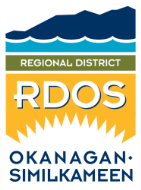 Feedback FormRegional District of Okanagan Similkameen101 Martin Street, Penticton, BC, V2A-5J9Tel: 250-492-0237 / Email: planning@rdos.bc.caWritten submissions received from this information meeting will be considered by the 
Regional District Board prior to 1st reading of Amendment Bylaw Nos. 2790.04 & 2461.21.